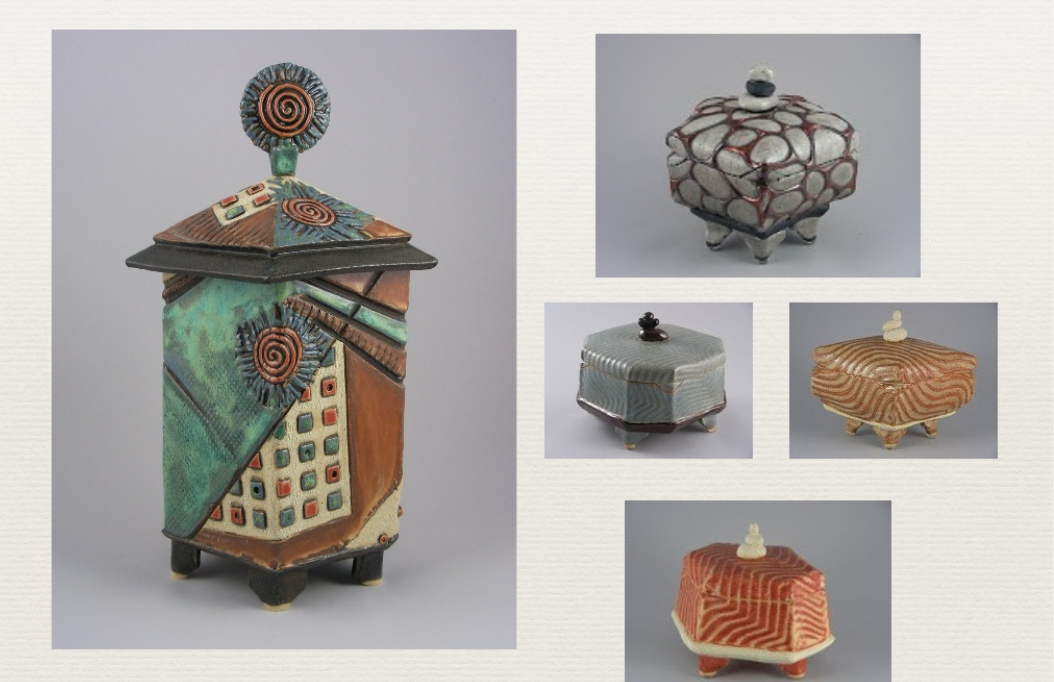 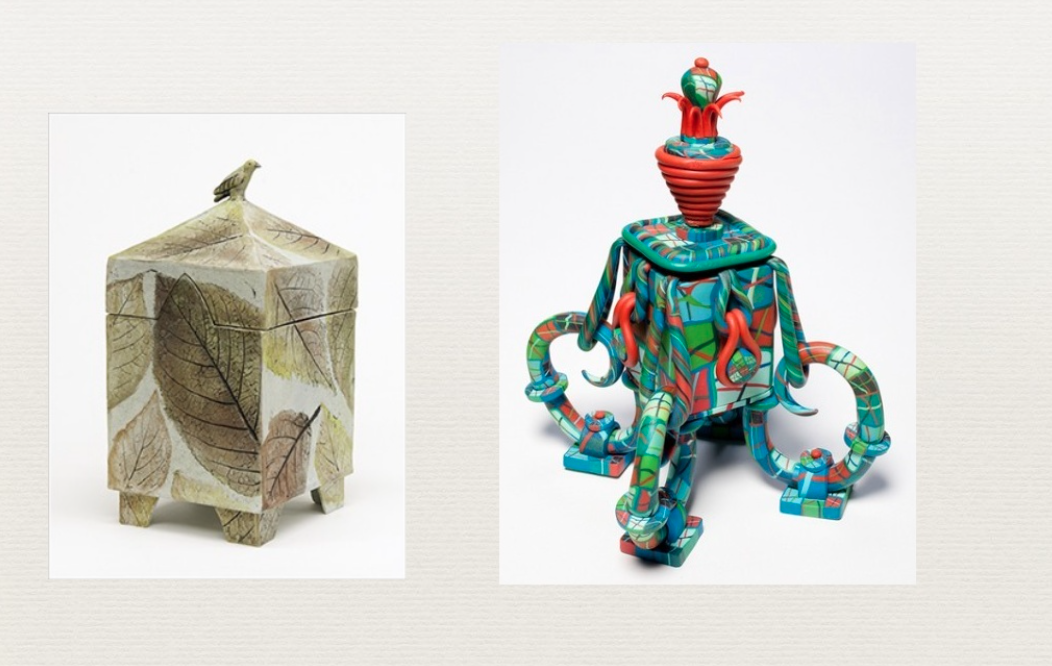 Student Name:Lesson: Hard Slab “Box”  Student Name:Lesson: Hard Slab “Box”  Student Name:Lesson: Hard Slab “Box”  Student Name:Lesson: Hard Slab “Box”  Student Name:Lesson: Hard Slab “Box”  Student Name:Lesson: Hard Slab “Box”  Circle the number in pencil that best shows how well you feel that you completed that criterion for the assignment.Circle the number in pencil that best shows how well you feel that you completed that criterion for the assignment.ExcellentGoodAverageNeeds ImprovementCriteria 1 – Box Form:  Created a successful “box” form using good technique and craftsmanship. Criteria 1 – Box Form:  Created a successful “box” form using good technique and craftsmanship. 109 – 876 or lessCriteria 2 – Lid:  The lid of the box fits the box and is not warped.  The lid is notched into place or has a rim underneath to prevent it from sliding.Criteria 2 – Lid:  The lid of the box fits the box and is not warped.  The lid is notched into place or has a rim underneath to prevent it from sliding.109 – 876 or lessCriteria 3 –  Decoration/ chosen theme:  Student used additive or subtractive techniques to add decoration into the form of the box.  Or student utilized underglaze or glaze to determine the décor of the box.  Design is well thought out with good craftsmanshipCriteria 3 –  Decoration/ chosen theme:  Student used additive or subtractive techniques to add decoration into the form of the box.  Or student utilized underglaze or glaze to determine the décor of the box.  Design is well thought out with good craftsmanship109 – 876 or lessCriteria 4 – Effort: took time to develop idea & complete project? (Didn’t rush.) Good use of class time?Criteria 4 – Effort: took time to develop idea & complete project? (Didn’t rush.) Good use of class time?109 – 876 or lessCriteria 5 – Craftsmanship – Neat, clean & complete? Skillful use of the art tools & media?Criteria 5 – Craftsmanship – Neat, clean & complete? Skillful use of the art tools & media?109 – 876 or lessCriteria 6---Bonus!!!-  Student has created a “box” that is not rectangular or cubed and is completely unique. Criteria 6---Bonus!!!-  Student has created a “box” that is not rectangular or cubed and is completely unique. 54 – 321Total: 50(possible points)Grade: